STG Nouvelle Calédonie mars 2012Exercice 4                                                                                                                                6 pointsLa courbe c tracée ci-dessous est la courbe représentative d’une fonction f définie sur ]0 ; +∞[.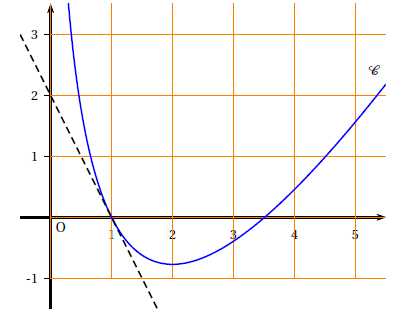 La droite tracée en pointillés est la tangente à c au point d’abscisse 1.Partie ADans cette partie, il est demandé de répondre aux différentes questions par lecture graphique.Aucun calcul n’est donc attendu.Donner le nombre de solutions de l’équation f (x) = 0.Résoudre l’équation f ′(x) = 0.Déterminer f ′(1).Partie BEn fait, la fonction f est définie sur ]0 ; +∞[ par :   f (x) = 2x – 2 − 4ln(x).1. Montrer que : f ′(x) =    pour tout x > 0.2. En déduire le tableau de variation de f . On indiquera la valeur exacte du minimum.On notera  la solution de l’équation f (x) = 0 appartenant à l’intervalle [3 ; +∞[.Déterminer un encadrement de  à 10−2 près puis à 10−3 près.Partie CSoit C la fonction définie sur l’intervalle [1 ; 6] par :C(x)= x²  + 2x − 4x ln(x).Une entreprise fabrique des boitiers de télécommande plastiques. Lorsque l’entreprise fabrique x milliers de boitiers par jour, le coût moyen de production d’un boitier est égal à C(x) (x est compris entre 1 millier et 6 milliers). Le coût moyen est exprimé en euros.Montrer que C′(x) = 2x −2 − 4ln(x) où C′ désigne la fonction dérivée de C sur [1 ; 6].À l’aide de l’étude faite dans la partie B, déterminer le signe de C′(x) sur [1 ; 6] puis établir le tableau de variation de C sur l’intervalle [1 ; 6].3. En déduire le nombre de boitiers à produire par jour pour que le coût de production d’un boitier soit minimum. On donnera une valeur approchée du résultat à un boitier près.